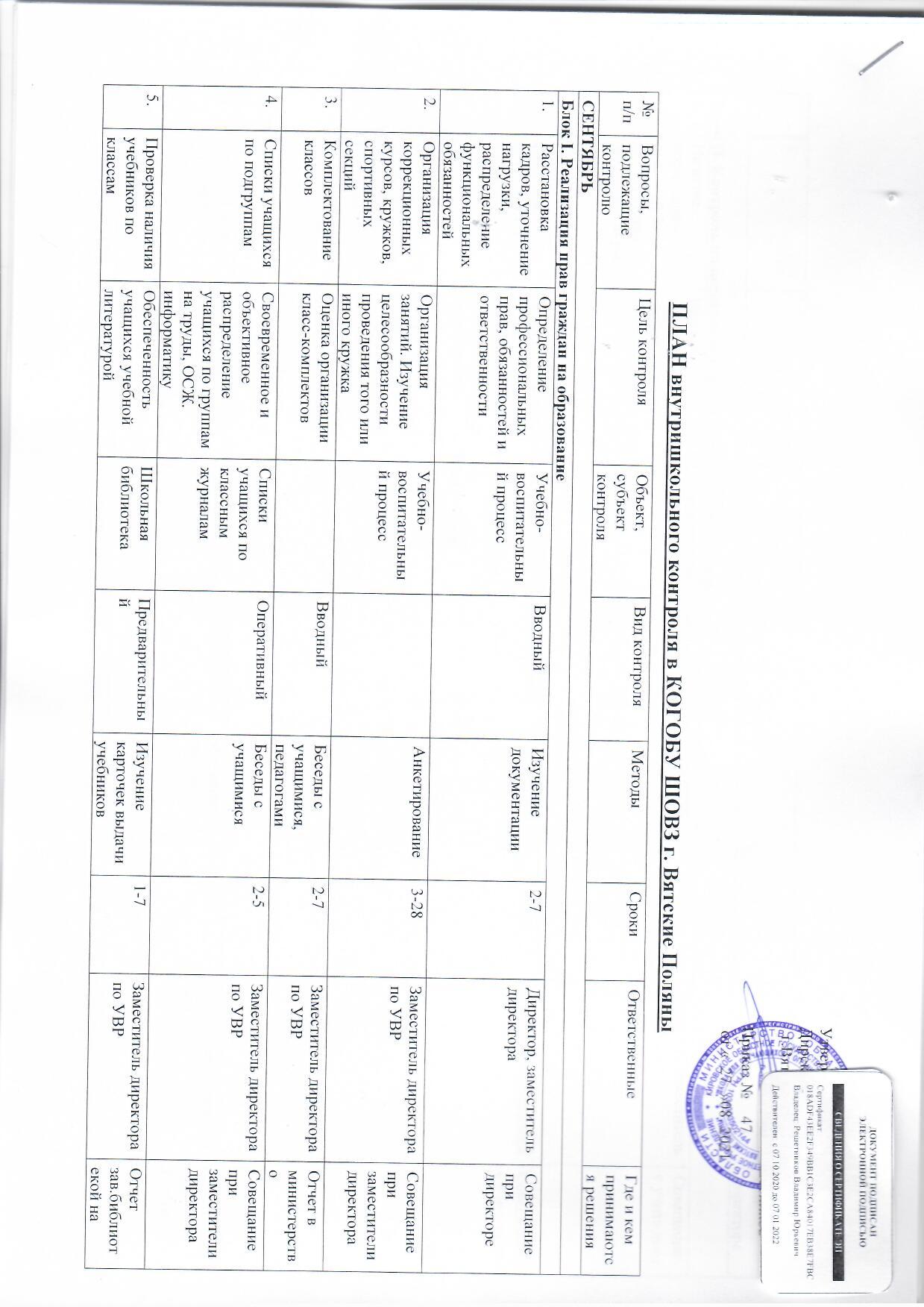 ПЛАН внутришкольного контроля в КОГОБУ ШОВЗ г. Вятские Поляны№ п/пВопросы, подлежащие контролюЦель контроляОбъект, субъект контроляВид контроляМетодыСрокиОтветственныеОтветственныеГде и кем принимаются решенияСЕНТЯБРЬСЕНТЯБРЬСЕНТЯБРЬСЕНТЯБРЬСЕНТЯБРЬСЕНТЯБРЬСЕНТЯБРЬСЕНТЯБРЬСЕНТЯБРЬСЕНТЯБРЬБлок I. Реализация прав граждан на образованиеБлок I. Реализация прав граждан на образованиеБлок I. Реализация прав граждан на образованиеБлок I. Реализация прав граждан на образованиеБлок I. Реализация прав граждан на образованиеБлок I. Реализация прав граждан на образованиеБлок I. Реализация прав граждан на образованиеБлок I. Реализация прав граждан на образованиеБлок I. Реализация прав граждан на образованиеБлок I. Реализация прав граждан на образование1.Расстановка кадров, уточнение нагрузки, распределение функциональных обязанностейОпределение профессиональных прав, обязанностей и ответственности Учебно-воспитательный процессВводный Изучение документации2-7Директор, заместитель директораДиректор, заместитель директораСовещание при директоре2.Организация коррекционных курсов, кружков, спортивных секцийОрганизация занятий. Изучение целесообразности проведения того или иного кружкаУчебно-воспитательный процессАнкетирование3-28Заместитель директора по УВРЗаместитель директора по УВРСовещание при заместители директора3.Комплектование классовОценка организации  класс-комплектовВводныйБеседы с учащимися, педагогами2-7Заместитель директора по УВРЗаместитель директора по УВРОтчет в министерство4.Списки учащихся по подгруппамСвоевременное и объективное распределение учащихся по группам на труды, ОСЖ. информатикуСписки учащихся по классным журналамОперативныйБеседы с учащимися2-5Заместитель директора по УВРЗаместитель директора по УВРСовещание при заместители директора5.Проверка наличия учебников по классамОбеспеченность учащихся учебной литературойШкольная библиотекаПредварительныйИзучение карточек выдачи учебников1-7Заместитель директора по УВРЗаместитель директора по УВРОтчет зав.библиотекой на совещании при директореБлок II. Контроль по ведению внутришкольной документации.Блок II. Контроль по ведению внутришкольной документации.Блок II. Контроль по ведению внутришкольной документации.Блок II. Контроль по ведению внутришкольной документации.Блок II. Контроль по ведению внутришкольной документации.Блок II. Контроль по ведению внутришкольной документации.Блок II. Контроль по ведению внутришкольной документации.Блок II. Контроль по ведению внутришкольной документации.Блок II. Контроль по ведению внутришкольной документации.Блок II. Контроль по ведению внутришкольной документации.1.Наличие нормативно-правовой базы школы (устав, локальные акты, положения, приказы, распоряжения)Наличие всех приказов по циклограмме на начало учебного годаДокументацияВводныйИзучение документации2-7Директор, заместитель директораДиректор, заместитель директораСовещание с учителями2.Проверка журналов 1-9 классовГотовность журналов к началу нового учебного года. Своевременность и правильность оформления записей в журнале.Соблюдение инструкции по заполнению классного журнала, индивидуальных занятий, факультативных курсов, кружков и секций.Журналы: классные, факультативные,кружков и секций.ФронтальныйИзучение документации10, 27Заместитель директора по УВРЗаместитель директора по УВРСовещание с учителями3.Проверка личных дел учащихсяСоблюдение требований к оформлению и ведению личных дел учащихся кл.руководителямЛичные дела учащихсяТематическийИзучение личных дел2-9Заместитель директора по УВРЗаместитель директора по УВРСовещание при директоре4.Проверка КТП по отдельному плануПроверка календарно-тематического планированияКТП учителейТематическийПроверка документации2-10Заместитель директора по УВРЗаместитель директора по УВРСовещание с учителямиБлок III. Образовательная деятельность.Блок III. Образовательная деятельность.Блок III. Образовательная деятельность.Блок III. Образовательная деятельность.Блок III. Образовательная деятельность.Блок III. Образовательная деятельность.Блок III. Образовательная деятельность.Блок III. Образовательная деятельность.Блок III. Образовательная деятельность.Блок III. Образовательная деятельность.1.Уровень подготовки учащихся к усвоению программы.Определение уровня усвоения ЗУН учащимися за прошлый год.Учебный процесс в 5-9 классахТематическийАдминистративные контрольные работы по повторению в 5-9 классах4-30Заместитель директора по УВРЗаместитель директора по УВРСовещание с учителями2.Проверка техники чтенияОпределение уровня грамотного чтенияУчащиесяТематическийУстный опрос16-20Заместитель директора по УВРЗаместитель директора по УВРСовещание при завучеБлок IV. Контроль  состояния преподавания учебных предметов.Блок IV. Контроль  состояния преподавания учебных предметов.Блок IV. Контроль  состояния преподавания учебных предметов.Блок IV. Контроль  состояния преподавания учебных предметов.Блок IV. Контроль  состояния преподавания учебных предметов.Блок IV. Контроль  состояния преподавания учебных предметов.Блок IV. Контроль  состояния преподавания учебных предметов.Блок IV. Контроль  состояния преподавания учебных предметов.Блок IV. Контроль  состояния преподавания учебных предметов.Блок IV. Контроль  состояния преподавания учебных предметов.1.Адаптация учащихся 1-го, 5-го классовОтслеживание адаптации учащихся 5-го класса к условиям жизни в школе.Учебный процесс в 5 классе.Классно-обобщающийНаблюдение, беседа, посещение уроков, мероприятий2-30Заместитель директора по УВРЗаместитель директора по УВРЗаседание ППКБлок V. Охрана трудаБлок V. Охрана трудаБлок V. Охрана трудаБлок V. Охрана трудаБлок V. Охрана трудаБлок V. Охрана трудаБлок V. Охрана трудаБлок V. Охрана трудаБлок V. Охрана трудаБлок V. Охрана труда1.Работа с учителями-предметниками по организации охраны труда в кабинетахНаличие в каждом кабинете инструкций по ТБ, наличие паспорта кабинетаЗаведующие кабинетамиТематическийПроверка документации и уголок по ТБ2-7Заместители директора по УВР, ответственный по охране трудаЗаместители директора по УВР, ответственный по охране трудаАдминистративное совещание2.Смотр кабинетовСоответствие кабинетов СП  на начало учебного годаКлассные комнатыОбзорныйСмотр кабинетов2-9Заместитель директора по УВР, Заместитель директора по УВР, Совещание при директореОКТЯБРЬОКТЯБРЬОКТЯБРЬОКТЯБРЬОКТЯБРЬОКТЯБРЬОКТЯБРЬОКТЯБРЬОКТЯБРЬОКТЯБРЬБлок I. Контроль по выполнению всеобуча.Блок I. Контроль по выполнению всеобуча.Блок I. Контроль по выполнению всеобуча.Блок I. Контроль по выполнению всеобуча.Блок I. Контроль по выполнению всеобуча.Блок I. Контроль по выполнению всеобуча.Блок I. Контроль по выполнению всеобуча.Блок I. Контроль по выполнению всеобуча.Блок I. Контроль по выполнению всеобуча.Блок I. Контроль по выполнению всеобуча.1.Работа с учащимися «группы риска»Предупреждение неуспеваемости учащихся 1-й четверти.УчащиесяТематическийНаблюдение, беседа1-9Заместитель директора по УВРЗаместитель директора по УВРСовещание при директореБлок II. Контроль состояния преподавания учебных предметов.  Блок II. Контроль состояния преподавания учебных предметов.  Блок II. Контроль состояния преподавания учебных предметов.  Блок II. Контроль состояния преподавания учебных предметов.  Блок II. Контроль состояния преподавания учебных предметов.  Блок II. Контроль состояния преподавания учебных предметов.  Блок II. Контроль состояния преподавания учебных предметов.  Блок II. Контроль состояния преподавания учебных предметов.  Блок II. Контроль состояния преподавания учебных предметов.  Блок II. Контроль состояния преподавания учебных предметов.  1.Изучение уровня преподавания в 5 классе и степени адаптации учащихся к средней школеВыполнение требований по преемственности в 5 классеУчебный процесс в 5 классе.ТематическийПосещение уроков, кон-троль тетра-дей,анкетиро-вание21-24Заместитель директора по УВРЗаместитель директора по УВРСовещание при директоре2.Организация работы со слабоуспевающими учащимисяУровень требований к знаниям учащихсяУчебно-воспитательный процессФронтальныйПосещение самоподготовок28-30Заместитель директора по УВРЗаместитель директора по УВРРекомендацииБлок III. Контроль по ведению школьной документации.Блок III. Контроль по ведению школьной документации.Блок III. Контроль по ведению школьной документации.Блок III. Контроль по ведению школьной документации.Блок III. Контроль по ведению школьной документации.Блок III. Контроль по ведению школьной документации.Блок III. Контроль по ведению школьной документации.Блок III. Контроль по ведению школьной документации.Блок III. Контроль по ведению школьной документации.Блок III. Контроль по ведению школьной документации.1.Контроль за состоянием журналовСоблюдение единых требований при оформленииЖурналы: классные, факультативные, кружков и секций.ТематическийПроверка1-3Заместитель директора по УВРЗаместитель директора по УВРСправка2.Анализ проверки тетрадей учителями. Состояние тетрадей по русскому языкуВыполнение единого орфографического режимаТетради учащихсяТематическийПросмотр14-16Заместитель директора по УВРЗаместитель директора по УВРСправка3.Контроль за ведением дневников наблюдений Работа классного руководителя, воспитателя и узких специалистовДневники наблюденийФронтальныйПросмотр21-25Заместитель директора по УВРЗаместитель директора по УВРСправкаБлок V. Контроль  работы педагогических кадров.Блок V. Контроль  работы педагогических кадров.Блок V. Контроль  работы педагогических кадров.Блок V. Контроль  работы педагогических кадров.Блок V. Контроль  работы педагогических кадров.Блок V. Контроль  работы педагогических кадров.Блок V. Контроль  работы педагогических кадров.Блок V. Контроль  работы педагогических кадров.Блок V. Контроль  работы педагогических кадров.Блок V. Контроль  работы педагогических кадров.1.Самообразование педагоговРеализация темы по самообразованию в работе педагоговУчебно-воспитательный процессПерсональныйНаблюдение, посещение уроков, занятийв течение месяцаЗаместитель директора по УВРЗаместитель директора по УВРСправкаБлок VI. Контроль  воспитательного процесса в школе.Блок VI. Контроль  воспитательного процесса в школе.Блок VI. Контроль  воспитательного процесса в школе.Блок VI. Контроль  воспитательного процесса в школе.Блок VI. Контроль  воспитательного процесса в школе.Блок VI. Контроль  воспитательного процесса в школе.Блок VI. Контроль  воспитательного процесса в школе.Блок VI. Контроль  воспитательного процесса в школе.Блок VI. Контроль  воспитательного процесса в школе.Блок VI. Контроль  воспитательного процесса в школе.1.Деятельность классных руководителей, Изучение деятельности классных руководителей, по формированию благоприятного психологического климата в коллективах. Изучение успешности адаптации учащихся в новых условияхВоспитательный процессПерсональныйПосещение классных часов, наблюдение, анкетированиеВ течение месяцаЗаместитель директора по УВРЗаместитель директора по УВРСовещание при зам.директораНОЯБРЬНОЯБРЬНОЯБРЬНОЯБРЬНОЯБРЬНОЯБРЬНОЯБРЬНОЯБРЬНОЯБРЬНОЯБРЬБлок I. Контроль по  выполнению всеобуча.Блок I. Контроль по  выполнению всеобуча.Блок I. Контроль по  выполнению всеобуча.Блок I. Контроль по  выполнению всеобуча.Блок I. Контроль по  выполнению всеобуча.Блок I. Контроль по  выполнению всеобуча.Блок I. Контроль по  выполнению всеобуча.Блок I. Контроль по  выполнению всеобуча.Блок I. Контроль по  выполнению всеобуча.Блок I. Контроль по  выполнению всеобуча.1.Индивидуальная работа по ликвидации пробелов в знаниях учащихсяАнализ работы учителей по ликвидации пробелов в знанияхУчебный процессПерсональныйПосещение уроков11-14Заместитель директора по УВРЗаместитель директора по УВРСовещание при зам.директораБлок II. Контроль  состояния преподавания учебных предметов.  Блок II. Контроль  состояния преподавания учебных предметов.  Блок II. Контроль  состояния преподавания учебных предметов.  Блок II. Контроль  состояния преподавания учебных предметов.  Блок II. Контроль  состояния преподавания учебных предметов.  Блок II. Контроль  состояния преподавания учебных предметов.  Блок II. Контроль  состояния преподавания учебных предметов.  Блок II. Контроль  состояния преподавания учебных предметов.  Блок II. Контроль  состояния преподавания учебных предметов.  Блок II. Контроль  состояния преподавания учебных предметов.  1.Контроль за внеурочной деятельностью учащихсяКонтроль за осуществлением дополнительного образованияУчебно-воспитательный процессПерсональныйПосещение кружков, факультативов25-28Заместитель директора по УВРЗаместитель директора по УВРСправкаБлок III. Контроль  состояния знаний, умений, навыков учащихся.Блок III. Контроль  состояния знаний, умений, навыков учащихся.Блок III. Контроль  состояния знаний, умений, навыков учащихся.Блок III. Контроль  состояния знаний, умений, навыков учащихся.Блок III. Контроль  состояния знаний, умений, навыков учащихся.Блок III. Контроль  состояния знаний, умений, навыков учащихся.Блок III. Контроль  состояния знаний, умений, навыков учащихся.Блок III. Контроль  состояния знаний, умений, навыков учащихся.Блок III. Контроль  состояния знаний, умений, навыков учащихся.Блок III. Контроль  состояния знаний, умений, навыков учащихся.1.Контроль за состоянием преподавания трудового обучения, физической культурыАнализ сформированности ЗУН Учебный процессТематическийПосещение уроков, собеседование11-16Директор школыДиректор школыСправкаБлок IV. Контроль по ведению школьной документацией.Блок IV. Контроль по ведению школьной документацией.Блок IV. Контроль по ведению школьной документацией.Блок IV. Контроль по ведению школьной документацией.Блок IV. Контроль по ведению школьной документацией.Блок IV. Контроль по ведению школьной документацией.Блок IV. Контроль по ведению школьной документацией.Блок IV. Контроль по ведению школьной документацией.Блок IV. Контроль по ведению школьной документацией.Блок IV. Контроль по ведению школьной документацией.1.Контроль за состоянием журналовСоблюдение единых требований при оформленииЖурналы: классные, факультативные,кружков и секций.ТематическийПроверка4-5Заместитель директора по УВРЗаместитель директора по УВРСправка2.Анализ проверки тетрадей учителями. Состояние тетрадей по математикеВыполнение единого орфографического режимаТетради учащихсяТематическийПросмотр12-15Заместитель директора по УВРЗаместитель директора по УВРСправка3.Контроль за ведением дневников наблюдений Работа классного руководителя, воспитателя и узких специалистовДневники наблюденийФронтальныйПросмотр19-22Заместитель директора по УВРЗаместитель директора по УВРСправкаБлок V. Контроль работы педагогических кадров.Блок V. Контроль работы педагогических кадров.Блок V. Контроль работы педагогических кадров.Блок V. Контроль работы педагогических кадров.Блок V. Контроль работы педагогических кадров.Блок V. Контроль работы педагогических кадров.Блок V. Контроль работы педагогических кадров.Блок V. Контроль работы педагогических кадров.Блок V. Контроль работы педагогических кадров.Блок V. Контроль работы педагогических кадров.1.Самообразование педагоговРеализация темы по самообразованию в работе педагоговУчебно-воспитательный процессПерсональныйНаблюдение, посещение уроков, занятийв те-чение месяцаЗаместитель директора по УВРЗаместитель директора по УВРСправкаБлок VI. Контроль  воспитательного процесса в школе.Блок VI. Контроль  воспитательного процесса в школе.Блок VI. Контроль  воспитательного процесса в школе.Блок VI. Контроль  воспитательного процесса в школе.Блок VI. Контроль  воспитательного процесса в школе.Блок VI. Контроль  воспитательного процесса в школе.Блок VI. Контроль  воспитательного процесса в школе.Блок VI. Контроль  воспитательного процесса в школе.Блок VI. Контроль  воспитательного процесса в школе.Блок VI. Контроль  воспитательного процесса в школе.1.Классные руководители, Изучение уровня развитости системы отношений в классе, уровня социально психологического развития коллектива. Воспитательный процессТематическийПосещение мероприятий, наблюдение, социометрия11-15Зам.дир.по УВРЗам.дир.по УВРСправкаДЕКАБРЬДЕКАБРЬДЕКАБРЬДЕКАБРЬДЕКАБРЬДЕКАБРЬДЕКАБРЬДЕКАБРЬДЕКАБРЬДЕКАБРЬБлок I. Контроль по выполнению всеобуча.Блок I. Контроль по выполнению всеобуча.Блок I. Контроль по выполнению всеобуча.Блок I. Контроль по выполнению всеобуча.Блок I. Контроль по выполнению всеобуча.Блок I. Контроль по выполнению всеобуча.Блок I. Контроль по выполнению всеобуча.Блок I. Контроль по выполнению всеобуча.Блок I. Контроль по выполнению всеобуча.Блок I. Контроль по выполнению всеобуча.1.Анализ состояния работы по дозировке домашнего заданияДозировка домашнего заданияУчебный процессКлассно-обобщающий, наблюдение9-13Заместительдиректора по УВРЗаместительдиректора по УВРСправка2.Состояние техники безопасности на уроках трудового обученияСоблюдение техники безопасности при проведении практических работУчебный процессПерсональныйПосещение уроков, наблюдениеДиректор школыДиректор школыСовещание при директореБлок II. Контроль  состояния преподавания учебных предметов.  Блок II. Контроль  состояния преподавания учебных предметов.  Блок II. Контроль  состояния преподавания учебных предметов.  Блок II. Контроль  состояния преподавания учебных предметов.  Блок II. Контроль  состояния преподавания учебных предметов.  Блок II. Контроль  состояния преподавания учебных предметов.  Блок II. Контроль  состояния преподавания учебных предметов.  Блок II. Контроль  состояния преподавания учебных предметов.  Блок II. Контроль  состояния преподавания учебных предметов.  Блок II. Контроль  состояния преподавания учебных предметов.  1.Контроль за уровнем преподавания аттестуемых педагоговИзучение методов работы аттестуемых учителейУчебно-воспитательный процессПерсональныйПосещение уроков, срезовые работы16-20Заместительдиректора по УВРЗаместительдиректора по УВРЗаседание аттестационной комиссииБлок III. Контроль  состояния знаний, умений, навыков учащихся.Блок III. Контроль  состояния знаний, умений, навыков учащихся.Блок III. Контроль  состояния знаний, умений, навыков учащихся.Блок III. Контроль  состояния знаний, умений, навыков учащихся.Блок III. Контроль  состояния знаний, умений, навыков учащихся.Блок III. Контроль  состояния знаний, умений, навыков учащихся.Блок III. Контроль  состояния знаний, умений, навыков учащихся.Блок III. Контроль  состояния знаний, умений, навыков учащихся.Блок III. Контроль  состояния знаний, умений, навыков учащихся.Блок III. Контроль  состояния знаний, умений, навыков учащихся.1.Обученность учащихся по чтению и русскому языкуИзучение результативности и степени обученностиУчебный процессТематическийКонтрольные работы и проверка техники чтения23-25Заместительдиректора по УВРЗаместительдиректора по УВРСправкаБлок IV. Контроль по ведению школьной документации.Блок IV. Контроль по ведению школьной документации.Блок IV. Контроль по ведению школьной документации.Блок IV. Контроль по ведению школьной документации.Блок IV. Контроль по ведению школьной документации.Блок IV. Контроль по ведению школьной документации.Блок IV. Контроль по ведению школьной документации.Блок IV. Контроль по ведению школьной документации.Блок IV. Контроль по ведению школьной документации.Блок IV. Контроль по ведению школьной документации.1.Анализ работы учащихся в тетрадях. Ведение тетрадей по биологии, географии, историиВыполнение единого орфографического режимаУчебный процессФронтальныйПросмотр2-5Заместительдиректора по УВРЗаместительдиректора по УВРСправкаБлок V. Контроль  работы педагогических кадров.Блок V. Контроль  работы педагогических кадров.Блок V. Контроль  работы педагогических кадров.Блок V. Контроль  работы педагогических кадров.Блок V. Контроль  работы педагогических кадров.Блок V. Контроль  работы педагогических кадров.Блок V. Контроль  работы педагогических кадров.Блок V. Контроль  работы педагогических кадров.Блок V. Контроль  работы педагогических кадров.Блок V. Контроль  работы педагогических кадров.1.Контроль знания нормативных документовВыполнение требований действующих нормативных документов по предметамПедагогический коллективПерсональныйСобеседование 2-6Директор школыДиректор школыСправка2.Повышение квалификационной категорииСоответствие уровня профессиональной подготовки педагогов заявленной квалификационной категорииАттестуемые педагогиПерсональный Посещение уроков, занятий23-25Заместительдиректора по УВРЗаместительдиректора по УВРСправкаБлок VI. Контроль  воспитательного процесса в школе.Блок VI. Контроль  воспитательного процесса в школе.Блок VI. Контроль  воспитательного процесса в школе.Блок VI. Контроль  воспитательного процесса в школе.Блок VI. Контроль  воспитательного процесса в школе.Блок VI. Контроль  воспитательного процесса в школе.Блок VI. Контроль  воспитательного процесса в школе.Блок VI. Контроль  воспитательного процесса в школе.Блок VI. Контроль  воспитательного процесса в школе.Блок VI. Контроль  воспитательного процесса в школе.1.Классные руководителиПознакомиться с системой классных часов, их содержанием, соответствие потребностям и интересам учащихсяВоспитательный процессФронтальныйПланы работы классных руководителей23-27Зам.дир.по ВРЗам.дир.по ВРСправкаВНУТРИШКОЛЬНЫЙ КОНТРОЛЬ-  ЯНВАРЬВНУТРИШКОЛЬНЫЙ КОНТРОЛЬ-  ЯНВАРЬВНУТРИШКОЛЬНЫЙ КОНТРОЛЬ-  ЯНВАРЬВНУТРИШКОЛЬНЫЙ КОНТРОЛЬ-  ЯНВАРЬВНУТРИШКОЛЬНЫЙ КОНТРОЛЬ-  ЯНВАРЬВНУТРИШКОЛЬНЫЙ КОНТРОЛЬ-  ЯНВАРЬВНУТРИШКОЛЬНЫЙ КОНТРОЛЬ-  ЯНВАРЬВНУТРИШКОЛЬНЫЙ КОНТРОЛЬ-  ЯНВАРЬВНУТРИШКОЛЬНЫЙ КОНТРОЛЬ-  ЯНВАРЬВНУТРИШКОЛЬНЫЙ КОНТРОЛЬ-  ЯНВАРЬБлок I. Контроль по выполнению всеобуча.Блок I. Контроль по выполнению всеобуча.Блок I. Контроль по выполнению всеобуча.Блок I. Контроль по выполнению всеобуча.Блок I. Контроль по выполнению всеобуча.Блок I. Контроль по выполнению всеобуча.Блок I. Контроль по выполнению всеобуча.Блок I. Контроль по выполнению всеобуча.Блок I. Контроль по выполнению всеобуча.Блок I. Контроль по выполнению всеобуча.1.Посещаемость занятийСвоевременный учет присутствия учащихся на занятияхУчебно-воспитательный процессКлассно-обобщающийНаблюдениеВ течение месяцаЗаместительдиректора по УВРЗаместительдиректора по УВРСправка2.Дозировка домашнего заданияПроконтролировать дозировку домашнего заданияУчебно-воспитательный процессТематический Наблюдение, анализ27-29Заместительдиректора по УВРЗаместительдиректора по УВРСправкаБлок II. Контроль  состояния преподавания учебных предметов.  Блок II. Контроль  состояния преподавания учебных предметов.  Блок II. Контроль  состояния преподавания учебных предметов.  Блок II. Контроль  состояния преподавания учебных предметов.  Блок II. Контроль  состояния преподавания учебных предметов.  Блок II. Контроль  состояния преподавания учебных предметов.  Блок II. Контроль  состояния преподавания учебных предметов.  Блок II. Контроль  состояния преподавания учебных предметов.  Блок II. Контроль  состояния преподавания учебных предметов.  Блок II. Контроль  состояния преподавания учебных предметов.  1.Анализ состояния предметовСпособы, приемы мотивации и стимулирования учащихся в процессе обученияУчебный процессТематическийПосещение уроков, контроль за состоянием тетрадей28-31Заместительдиректора по УВРЗаместительдиректора по УВРСправкаБлок III. Контроль  состояния знаний, умений, навыков учащихся.Блок III. Контроль  состояния знаний, умений, навыков учащихся.Блок III. Контроль  состояния знаний, умений, навыков учащихся.Блок III. Контроль  состояния знаний, умений, навыков учащихся.Блок III. Контроль  состояния знаний, умений, навыков учащихся.Блок III. Контроль  состояния знаний, умений, навыков учащихся.Блок III. Контроль  состояния знаний, умений, навыков учащихся.Блок III. Контроль  состояния знаний, умений, навыков учащихся.Блок III. Контроль  состояния знаний, умений, навыков учащихся.Блок III. Контроль  состояния знаний, умений, навыков учащихся.1.Обученность учащихся по географии, биологии, историиИзучение результативности за 1 полугодиеУчебный процессФронтальныйКонтрольные работы20-24Заместительдиректора по УВРЗаместительдиректора по УВРСправкаБлок IV. Контроль по ведению школьной документации.Блок IV. Контроль по ведению школьной документации.Блок IV. Контроль по ведению школьной документации.Блок IV. Контроль по ведению школьной документации.Блок IV. Контроль по ведению школьной документации.Блок IV. Контроль по ведению школьной документации.Блок IV. Контроль по ведению школьной документации.Блок IV. Контроль по ведению школьной документации.Блок IV. Контроль по ведению школьной документации.Блок IV. Контроль по ведению школьной документации.1.Контроль за заполнением журналовСвоевременность и аккуратность заполненияЖурналы: классные, факультативные,кружков и секций.ТематическийПросмотр30-31Заместительдиректора по УВРЗаместительдиректора по УВРСправка2.Контроль за заполнением журналов инструктажа по технике безопасностиСвоевременность прохожденияинструктажаЖурналы по технике безопасностиТематическийПросмотр30-31ДиректоршколыДиректоршколыСовещание при директореБлок V. Контроль работы педагогических кадров.Блок V. Контроль работы педагогических кадров.Блок V. Контроль работы педагогических кадров.Блок V. Контроль работы педагогических кадров.Блок V. Контроль работы педагогических кадров.Блок V. Контроль работы педагогических кадров.Блок V. Контроль работы педагогических кадров.Блок V. Контроль работы педагогических кадров.Блок V. Контроль работы педагогических кадров.Блок V. Контроль работы педагогических кадров.1.Посещение открытых уроковИндивидуальная работа на уроке со слабоуспевающими учащимисяУчебный процессПерсональныйПосещение уроковВ течение месяцаРуководитель МОРуководитель МОСовещание при зам.дир.по УВРБлок VI. Контроль  воспитательного процесса в школе.Блок VI. Контроль  воспитательного процесса в школе.Блок VI. Контроль  воспитательного процесса в школе.Блок VI. Контроль  воспитательного процесса в школе.Блок VI. Контроль  воспитательного процесса в школе.Блок VI. Контроль  воспитательного процесса в школе.Блок VI. Контроль  воспитательного процесса в школе.Блок VI. Контроль  воспитательного процесса в школе.Блок VI. Контроль  воспитательного процесса в школе.Блок VI. Контроль  воспитательного процесса в школе.1.Классные руководителиПроверить соответствие намеченных в плане мероприятий по гражданско-патриотическому воспитанию и проводимой с этой целью работы. Определить результативность.Воспитательный процесс.ФронтальныйПросмотр17-18Зам.дир.по ВРЗам.дир.по ВРСправка2.Педагоги дополнительного образованияОрганизация работы объединений дополнитель-ного образования; выявление динамики сохраняемости контингента, соответствие программам, расписанию, целесообразности их деятельностиВоспитательный процессТематическийПосещение занятий, проверка документации, собеседование13-17Заместительдиректора по УВРЗаместительдиректора по УВРСправкаФЕВРАЛЬФЕВРАЛЬФЕВРАЛЬФЕВРАЛЬФЕВРАЛЬФЕВРАЛЬФЕВРАЛЬФЕВРАЛЬФЕВРАЛЬФЕВРАЛЬБлок II. Контроль  состояния преподавания учебных предметов.  Блок II. Контроль  состояния преподавания учебных предметов.  Блок II. Контроль  состояния преподавания учебных предметов.  Блок II. Контроль  состояния преподавания учебных предметов.  Блок II. Контроль  состояния преподавания учебных предметов.  Блок II. Контроль  состояния преподавания учебных предметов.  Блок II. Контроль  состояния преподавания учебных предметов.  Блок II. Контроль  состояния преподавания учебных предметов.  Блок II. Контроль  состояния преподавания учебных предметов.  Блок II. Контроль  состояния преподавания учебных предметов.  1.Контроль за работой воспитателейАнализ посещаемости, выполнение режимных моментовВоспитательный процессПерсональныйПосещение, собеседование10-13Зам директора по ВРЗам директора по ВРСовещание при директореБлок III. Контроль  состояния знаний, умений, навыков учащихся.Блок III. Контроль  состояния знаний, умений, навыков учащихся.Блок III. Контроль  состояния знаний, умений, навыков учащихся.Блок III. Контроль  состояния знаний, умений, навыков учащихся.Блок III. Контроль  состояния знаний, умений, навыков учащихся.Блок III. Контроль  состояния знаний, умений, навыков учащихся.Блок III. Контроль  состояния знаний, умений, навыков учащихся.Блок III. Контроль  состояния знаний, умений, навыков учащихся.Блок III. Контроль  состояния знаний, умений, навыков учащихся.Блок III. Контроль  состояния знаний, умений, навыков учащихся.1.Обученность учащихся по историиИзучение результативности обученияУчебный процессТематическийКонтрольные работы17-19Заместительдиректора по УВРЗаместительдиректора по УВРСправкаБлок IV. Контроль по ведению школьной документации.Блок IV. Контроль по ведению школьной документации.Блок IV. Контроль по ведению школьной документации.Блок IV. Контроль по ведению школьной документации.Блок IV. Контроль по ведению школьной документации.Блок IV. Контроль по ведению школьной документации.Блок IV. Контроль по ведению школьной документации.Блок IV. Контроль по ведению школьной документации.Блок IV. Контроль по ведению школьной документации.Блок IV. Контроль по ведению школьной документации.1.Контроль за заполнением журналов инструктажа по технике безопасности на уроках осж, физкультуры,Своевременность прохожденияинструктажаЖурналы по технике безопасностиТематическийПросмотр24-26Директор школыДиректор школыСовещание при директоре2.Контроль за ведением тетрадейСоблюдение единого орфографического режимаТетради учащихсяФронтальныйПросмотр24-28Директор школыДиректор школыСовещание при директореБлок V. Контроль работы педагогических кадров.Блок V. Контроль работы педагогических кадров.Блок V. Контроль работы педагогических кадров.Блок V. Контроль работы педагогических кадров.Блок V. Контроль работы педагогических кадров.Блок V. Контроль работы педагогических кадров.Блок V. Контроль работы педагогических кадров.Блок V. Контроль работы педагогических кадров.Блок V. Контроль работы педагогических кадров.Блок V. Контроль работы педагогических кадров.1.Работа с аттестуемыми учителямиОказать помощь в оформлении результатов деятельностиАттестуемые педагогиПерсональныйСобеседование25-26Руководители МОРуководители МОЗаседание аттестационной комиссии2.Работа творческих группСоздать условия для непрерывного повышения уровня профессиональной компетентности педагогов и совершенствования их деятельности в инновационной работе школыМетодическая работаТематический3-6Заместительдиректора по УВРЗаместительдиректора по УВРМетодический советБлок VI. Контроль воспитательного процесса в школе.Блок VI. Контроль воспитательного процесса в школе.Блок VI. Контроль воспитательного процесса в школе.Блок VI. Контроль воспитательного процесса в школе.Блок VI. Контроль воспитательного процесса в школе.Блок VI. Контроль воспитательного процесса в школе.Блок VI. Контроль воспитательного процесса в школе.Блок VI. Контроль воспитательного процесса в школе.Блок VI. Контроль воспитательного процесса в школе.Блок VI. Контроль воспитательного процесса в школе.1.Учителя физкультуры, классные руководители, Изучение состояния спортивно-оздоровительной деятельности в школе-интернате. Изучение периодичности и эффективности спортивно-оздоровительных мероприятий в классахУчебно-воспитательный процессПерсональныйСобеседование20-24Заместительдиректора по УВРСправкаСправкаМАРТМАРТМАРТМАРТМАРТМАРТМАРТМАРТМАРТМАРТБлок I. Контроль по выполнению всеобуча.Блок I. Контроль по выполнению всеобуча.Блок I. Контроль по выполнению всеобуча.Блок I. Контроль по выполнению всеобуча.Блок I. Контроль по выполнению всеобуча.Блок I. Контроль по выполнению всеобуча.Блок I. Контроль по выполнению всеобуча.Блок I. Контроль по выполнению всеобуча.Блок I. Контроль по выполнению всеобуча.Блок I. Контроль по выполнению всеобуча.1.Работа с отстающими учащимисяРабота учителя со слабоуспевающими учащимися на уроке.Учебный процессПерсональныйПосещение уроков, наблюдение3-5Заместительдиректора по УВРСовещание при зам.директора по УВРСовещание при зам.директора по УВР2.Посещение занятий учащимисяПроанализировать работу учителей по вопросу контролю посещаемости занятийУчебно-воспитательный процессТематическийНаблюдение10-12Заместительдиректора по УВРСправкаСправкаБлок II. Контроль над  состоянием преподавания учебных предметов.  Блок II. Контроль над  состоянием преподавания учебных предметов.  Блок II. Контроль над  состоянием преподавания учебных предметов.  Блок II. Контроль над  состоянием преподавания учебных предметов.  Блок II. Контроль над  состоянием преподавания учебных предметов.  Блок II. Контроль над  состоянием преподавания учебных предметов.  Блок II. Контроль над  состоянием преподавания учебных предметов.  Блок II. Контроль над  состоянием преподавания учебных предметов.  Блок II. Контроль над  состоянием преподавания учебных предметов.  Блок II. Контроль над  состоянием преподавания учебных предметов.  1.Изучение системы работы учителей с целью обобщения опытаАнализ методики и индивидуального стиля преподаванияУчебный процессПерсональныйПосещение уроков10-13Заместительдиректора по УВРЗаместительдиректора по УВРСправка2.Контроль над преподаванием информатикиПроанализировать работу учителя на занятииУчебный процессПерсональныйПосещение уроков17-18Заместительдиректора по УВРЗаместительдиректора по УВРСправкаБлок III. Контроль  состояния знаний, умений, навыков учащихся.Блок III. Контроль  состояния знаний, умений, навыков учащихся.Блок III. Контроль  состояния знаний, умений, навыков учащихся.Блок III. Контроль  состояния знаний, умений, навыков учащихся.Блок III. Контроль  состояния знаний, умений, навыков учащихся.Блок III. Контроль  состояния знаний, умений, навыков учащихся.Блок III. Контроль  состояния знаний, умений, навыков учащихся.Блок III. Контроль  состояния знаний, умений, навыков учащихся.Блок III. Контроль  состояния знаний, умений, навыков учащихся.Блок III. Контроль  состояния знаний, умений, навыков учащихся.1.Обученность учащихся по осжИзучение результативности обученияУчебный процессПерсональныйКонтрольные работы18-20Заместительдиректора по УВРЗаместительдиректора по УВРСправкаБлок IV. Контроль по ведению  школьной документации.Блок IV. Контроль по ведению  школьной документации.Блок IV. Контроль по ведению  школьной документации.Блок IV. Контроль по ведению  школьной документации.Блок IV. Контроль по ведению  школьной документации.Блок IV. Контроль по ведению  школьной документации.Блок IV. Контроль по ведению  школьной документации.Блок IV. Контроль по ведению  школьной документации.Блок IV. Контроль по ведению  школьной документации.Блок IV. Контроль по ведению  школьной документации.1.Контроль над ведением тетрадейО выполнении практической части учебных курсов по географии и биологииУчебный процессФронтальныйПросмотр12-13Директор школыДиректор школыСовещание при директоре2.Контроль над ведением журналовВыполнение программы факультативов, кружковых занятий и ГПДУчебно-воспитательный процессПерсональныйПросмотр25-26Заместительдиректора по УВРЗаместительдиректора по УВРСправкаБлок V. Контроль работы педагогических кадров.Блок V. Контроль работы педагогических кадров.Блок V. Контроль работы педагогических кадров.Блок V. Контроль работы педагогических кадров.Блок V. Контроль работы педагогических кадров.Блок V. Контроль работы педагогических кадров.Блок V. Контроль работы педагогических кадров.Блок V. Контроль работы педагогических кадров.Блок V. Контроль работы педагогических кадров.Блок V. Контроль работы педагогических кадров.1.Индивидуальная работа с педагогамиВыявить творческий уровень педагогов для изучения, обобщения и распространения их опытаВоспитательный процессПерсональныйПосещение занятий24-28Директор школыДиректор школыСправкаБлок VI. Контроль  воспитательного процесса в школе.Блок VI. Контроль  воспитательного процесса в школе.Блок VI. Контроль  воспитательного процесса в школе.Блок VI. Контроль  воспитательного процесса в школе.Блок VI. Контроль  воспитательного процесса в школе.Блок VI. Контроль  воспитательного процесса в школе.Блок VI. Контроль  воспитательного процесса в школе.Блок VI. Контроль  воспитательного процесса в школе.Блок VI. Контроль  воспитательного процесса в школе.Блок VI. Контроль  воспитательного процесса в школе.1.Классные руководители. Руководители кружков и секцийПроверить качество индивидуальной работы с детьми девиантного поведения, привлечь их к интересному, плодотворному досугу, к занятиям в кружках и секцияхАнализ документации по девиант-ным учащим-ся. Анализ посещения ими уроков и внеурочных мероприятийПерсональныйСобеседование с учащимися3-6Зам.дир.по ВРЗам.дир.по ВРСправка2.Классные руководителиИзучение эффективности массовой работы по организации досуговой деятельности учащихся на развивающей основе.Воспитательный процессТематическийРабота с документами.Анкетирование. Изучение деятельности.10-12Заместительдиректора по УВРЗаместительдиректора по УВРСправкаАПРЕЛЬАПРЕЛЬАПРЕЛЬАПРЕЛЬАПРЕЛЬАПРЕЛЬАПРЕЛЬАПРЕЛЬАПРЕЛЬАПРЕЛЬБлок I. Контроль по выполнению всеобуча.Блок I. Контроль по выполнению всеобуча.Блок I. Контроль по выполнению всеобуча.Блок I. Контроль по выполнению всеобуча.Блок I. Контроль по выполнению всеобуча.Блок I. Контроль по выполнению всеобуча.Блок I. Контроль по выполнению всеобуча.Блок I. Контроль по выполнению всеобуча.Блок I. Контроль по выполнению всеобуча.Блок I. Контроль по выполнению всеобуча.1.Посещаемость занятий, работа с детьми «группы риска»Индивидуальная работа классного руководителяУчебно-воспитательный процессФронтальныйПосещение уроков, наблюдение7-10Заместительдиректора по УВРЗаместительдиректора по УВРСовещание при зам.дир.по УВР2.Работа с отстающими учащимисяПроверить выпол-нение домашнего задания отстающими учащимисяУчебный процессПерсональныйПосещение уроков, наблюдение14-16Заместительдиректора по УВРЗаместительдиректора по УВРСправкаБлок II. Контроль над состоянием преподавания учебных предметов.  Блок II. Контроль над состоянием преподавания учебных предметов.  Блок II. Контроль над состоянием преподавания учебных предметов.  Блок II. Контроль над состоянием преподавания учебных предметов.  Блок II. Контроль над состоянием преподавания учебных предметов.  Блок II. Контроль над состоянием преподавания учебных предметов.  Блок II. Контроль над состоянием преподавания учебных предметов.  Блок II. Контроль над состоянием преподавания учебных предметов.  Блок II. Контроль над состоянием преподавания учебных предметов.  Блок II. Контроль над состоянием преподавания учебных предметов.  1.Контроль над качеством ЗУН учащихсяАнализ уровня обученности учащихсяУчебный процессФронтальныйКонтрольные работы, посещение уроков21-23Заместительдиректора по УВРЗаместительдиректора по УВРСовещание при зам.дир.по УВР2.Контроль за состоянием преподаванияАнализ организации текущего повторения пройденного материала; подготовка к итоговой аттестацииУчебный процессТематическийПосещение уроков, просмотр журналов, собеседование8-11Заместительдиректора по УВРЗаместительдиректора по УВРСовещание при директореБлок III. Контроль  состояния знаний, умений, навыков.Блок III. Контроль  состояния знаний, умений, навыков.Блок III. Контроль  состояния знаний, умений, навыков.Блок III. Контроль  состояния знаний, умений, навыков.Блок III. Контроль  состояния знаний, умений, навыков.Блок III. Контроль  состояния знаний, умений, навыков.Блок III. Контроль  состояния знаний, умений, навыков.Блок III. Контроль  состояния знаний, умений, навыков.Блок III. Контроль  состояния знаний, умений, навыков.Блок III. Контроль  состояния знаний, умений, навыков.1.Обученность учащихся по ИЗО, музыкеОпределение уровня сформированности ЗУНУчебный процессПерсональныйПосещение уроков, срезовые работы21-22Заместительдиректора по УВРЗаместительдиректора по УВРСправкаБлок IV. Контроль ведения школьной документации.Блок IV. Контроль ведения школьной документации.Блок IV. Контроль ведения школьной документации.Блок IV. Контроль ведения школьной документации.Блок IV. Контроль ведения школьной документации.Блок IV. Контроль ведения школьной документации.Блок IV. Контроль ведения школьной документации.Блок IV. Контроль ведения школьной документации.Блок IV. Контроль ведения школьной документации.Блок IV. Контроль ведения школьной документации.1.Контроль за ведение тетрадейСистема работы учителя с тетрадями учащихсяТетрадиФронтальныйПросмотр, собеседование28-30Заместительдиректора по УВРЗаместительдиректора по УВРСправкаБлок V. Контроль  работы педагогических кадров.Блок V. Контроль  работы педагогических кадров.Блок V. Контроль  работы педагогических кадров.Блок V. Контроль  работы педагогических кадров.Блок V. Контроль  работы педагогических кадров.Блок V. Контроль  работы педагогических кадров.Блок V. Контроль  работы педагогических кадров.Блок V. Контроль  работы педагогических кадров.Блок V. Контроль  работы педагогических кадров.Блок V. Контроль  работы педагогических кадров.1.Организация контроля и анализа профессиональной подготовки учителейВыявить степень реализации задач, поставленных методическим советом школы, регулировать и корректировать уровень профессионального мастерства учителя Учебно-воспитательный процессТематическийСобеседование, анализ деятельности1-4Директор школыДиректор школыСовещание при директоре2.Самообразование учителейПроанализировать реализацию учителя-ми идей и тем по самообразованию в практике своей работыМетодическая работаПерсональныйСобеседование, анализ уроков, занятий14-16Заместительдиректора по УВРЗаместительдиректора по УВРЗаседание методического советаБлок VI. Контроль  воспитательного процесса в школе.Блок VI. Контроль  воспитательного процесса в школе.Блок VI. Контроль  воспитательного процесса в школе.Блок VI. Контроль  воспитательного процесса в школе.Блок VI. Контроль  воспитательного процесса в школе.Блок VI. Контроль  воспитательного процесса в школе.Блок VI. Контроль  воспитательного процесса в школе.Блок VI. Контроль  воспитательного процесса в школе.Блок VI. Контроль  воспитательного процесса в школе.Блок VI. Контроль  воспитательного процесса в школе.1.Классные руководителиИзучение деятельности классныхруководителей, воспитателей по организации внутриклассных мероприятий (используемые формы и методы, педагогические находки)Воспитательная работаТематическийПосещение мероприятий, собеседование29-30Заместительдиректора по УВРЗаместительдиректора по УВРСправкаМАЙМАЙМАЙМАЙМАЙМАЙМАЙМАЙМАЙМАЙБлок I. Контроль по выполнению всеобуча.Блок I. Контроль по выполнению всеобуча.Блок I. Контроль по выполнению всеобуча.Блок I. Контроль по выполнению всеобуча.Блок I. Контроль по выполнению всеобуча.Блок I. Контроль по выполнению всеобуча.Блок I. Контроль по выполнению всеобуча.Блок I. Контроль по выполнению всеобуча.Блок I. Контроль по выполнению всеобуча.Блок I. Контроль по выполнению всеобуча.1.Работа с отстающими учащимисяПроверить работу учителей со слабоуспевающими учащимисяУчебный процессПерсональныйПосещение уроков, дополнительных занятий5-6Заместительдиректора по УВРЗаместительдиректора по УВРСправкаБлок III. Контроль  состояния знаний, умений, навыков учащихся.Блок III. Контроль  состояния знаний, умений, навыков учащихся.Блок III. Контроль  состояния знаний, умений, навыков учащихся.Блок III. Контроль  состояния знаний, умений, навыков учащихся.Блок III. Контроль  состояния знаний, умений, навыков учащихся.Блок III. Контроль  состояния знаний, умений, навыков учащихся.Блок III. Контроль  состояния знаний, умений, навыков учащихся.Блок III. Контроль  состояния знаний, умений, навыков учащихся.Блок III. Контроль  состояния знаний, умений, навыков учащихся.Блок III. Контроль  состояния знаний, умений, навыков учащихся.1.Обученность учащихся по чтению,  русскому языку, математикеКонтроль уровня обученности учащихся за годУчебный процессТематическийКонтрольные работы14-17Заместительдиректора по УВРЗаместительдиректора по УВРСправкаБлок IV. Контроль ведения школьной документации.Блок IV. Контроль ведения школьной документации.Блок IV. Контроль ведения школьной документации.Блок IV. Контроль ведения школьной документации.Блок IV. Контроль ведения школьной документации.Блок IV. Контроль ведения школьной документации.Блок IV. Контроль ведения школьной документации.Блок IV. Контроль ведения школьной документации.Блок IV. Контроль ведения школьной документации.Блок IV. Контроль ведения школьной документации.1.Контроль за состоянием журналовОбъективность выставления чет-вертных и годовых оценок. Выявление основных недочетов в работе с журнала-ми. Готовность журналов с 5 по 9 классы к сдаче в архив. Готовность журналов выпуск-ных классов к итоговой аттестации.Учебный процессПерсональныйПросмотр28-30Заместительдиректора по УВРЗаместительдиректора по УВРСправкаБлок V. Контроль  работы педагогических кадров.Блок V. Контроль  работы педагогических кадров.Блок V. Контроль  работы педагогических кадров.Блок V. Контроль  работы педагогических кадров.Блок V. Контроль  работы педагогических кадров.Блок V. Контроль  работы педагогических кадров.Блок V. Контроль  работы педагогических кадров.Блок V. Контроль  работы педагогических кадров.Блок V. Контроль  работы педагогических кадров.Блок V. Контроль  работы педагогических кадров.1.Аттестация педагоговАнализ заявлений педагогов  на повышение или подтверждение квалификационной категорииМетодическая работаПерсональныйСобеседование25-29Заместительдиректора по УВРЗаместительдиректора по УВРСовещание при зам.дир.по УВР2.Создание банка информационных материаловОбеспечение методическими материалами и рекомендациями все структурные звенья образовательного процесса в школеМетодическая работаТематическийСбор информации, создание рекомендацийВ течение месяцаДиректор школыДиректор школыСовещание при директореБлок VI. Контроль  воспитательного процесса в школе.Блок VI. Контроль  воспитательного процесса в школе.Блок VI. Контроль  воспитательного процесса в школе.Блок VI. Контроль  воспитательного процесса в школе.Блок VI. Контроль  воспитательного процесса в школе.Блок VI. Контроль  воспитательного процесса в школе.Блок VI. Контроль  воспитательного процесса в школе.Блок VI. Контроль  воспитательного процесса в школе.Блок VI. Контроль  воспитательного процесса в школе.Блок VI. Контроль  воспитательного процесса в школе.1.Классные руководителиПроанализировать работу классных руководителей, воспитателей по воспитанию ответственного отношения к учебе и подготовке учащихся к выпускным экзаменамВоспитательная работаПерсональныйАнализ посещения и успеваемости учащихся27-31Заместительдиректора по УВРЗаместительдиректора по УВРСправка2.Классные руководители, руководители кружков и секцийПроверить аналитические имения классных руководителей, руководителей кружков и секций, способность подвести итоги по проведенной работе, определить ее результативностьРабота с документамиПерсональныйСобеседование 19-20Заместительдиректора по УВРЗаместительдиректора по УВРСовещание при зам.дир.по УВР